Reformierte Kirchen Bern-Jura-SolothurnSuchergebnisse für "Das besondere Bilderbuch"Autor / TitelJahrMedientypSignatur / Standort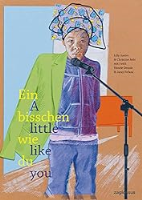 Axster, Lilly 1963-Ein bisschen wie du2018BilderbuchDas besondere Bilderbuch